 私人教练招聘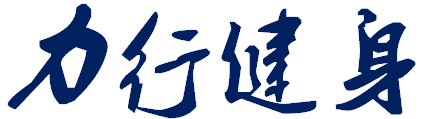 岗位要求： 1. 年龄20-35岁，体型匀称，形象气质佳，大专及以上学历，体育专业优先；2. 持有国际或国家认可资格的教练证书；3. 能够独立完成体能评估并制定健身计划和营养饮食计划；4. 具备良好的沟通表达能力和较强的学习能力。岗位职责：1. 负责维护场地安全和会员健身指导，并提供私教服务；2. 根据会员的健身情况适时帮助其调整健身计划；3. 定期保养并维护健身器材。 【 课时提成50%+，月薪1.5-2w，年薪15w+】工作地址：  恒大御龙天峰（龙泉驿区） 联系电话：  13880790833 简历投放：  mnicxh@163.com 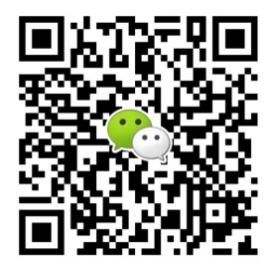 